HOUSING ACCESS RETENTION PROGRAM REFERRAL FORM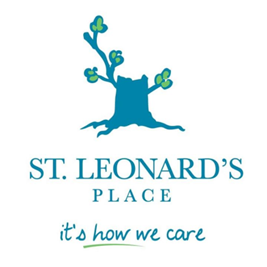 ELIGIBILITY REQUIREMENTS:Homeless Adult Male (21 years and older). ‘And”Homeless Adult Male (Discharged from Hospital). ‘OR’Homeless Adult Male (In Conflict with the Law).’OR”Homeless Adult Male (Involved with the Criminal Justice System)BARRIES TO HOUSING:Experiencing chronic or episodic homelessnessMedical Diagnosis of Mental Health Illness or Mental Health Related Illnesses.Ontario Works or Ontario Disability Support Program as a Source of Income.Substance and Addiction Issues.Currently resides in the Region of Peel.If you have any questions or inquiries regarding the program please contact our HARP Care Coordinator at PH: 905-457-3611 Ext. 294|Fax: 905-457-2314|Email: donnap@slpp.ca (Brampton) or sharaayneh@slpp.ca (Mississauga) |Web: www.stleonardsplace.com.Last Name:Agency Name:First Name:Agency Contact:Last Known Address:Agency Phone No.Cell Phone:Position/Title:Email address:Signature:Email: NotesNotes